NORDISK talentcamp om BLIDER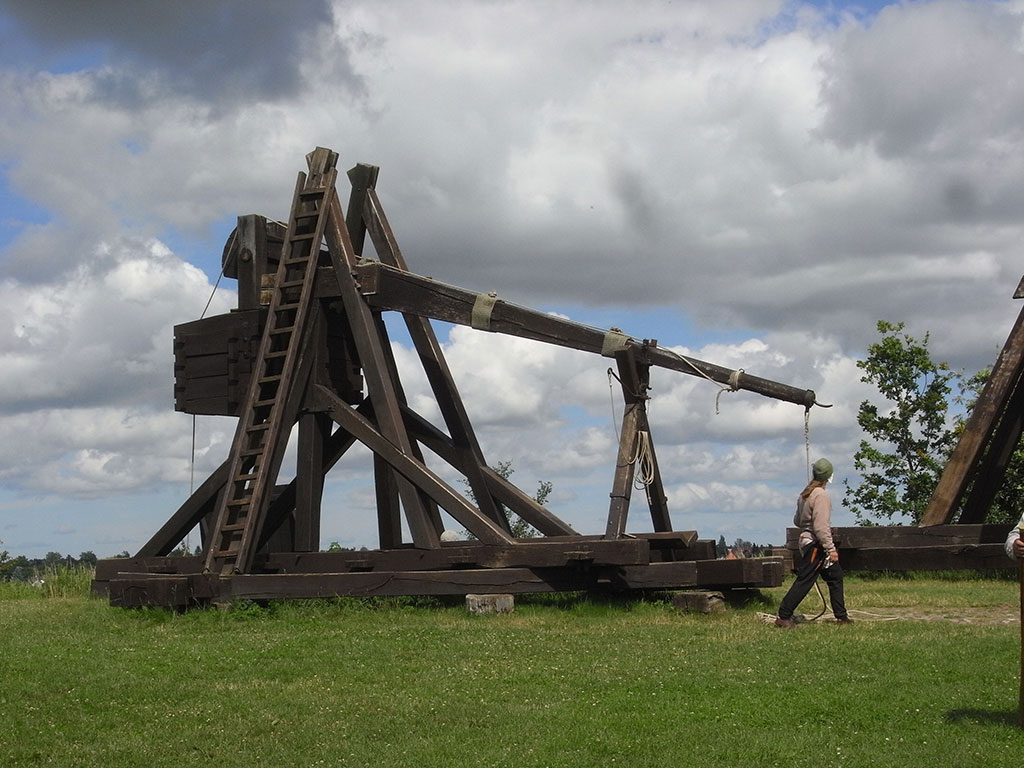 Blider og kastemaskiner - i teori og praksisProgramskitse:Mandag d. 25. august:Kl.15.30:	Ankomst til Videncentret, velkomst i auditorietKl.16.00:	Introduktion til campen og rundvisning i husetKl.17.00:   TeambuildingKl.17.30:	Indkvartering på TalenthotelletKl.18.00:	Aftensmad i Skjalm HvideKl.19.00:	Oplæg ved blideeksperter Kl.21.00: 	Hygge på Talenthotellet Kl.23.00: 	GodnatTirsdag d. 26. august:Kl. 8.00:	Morgenmad i Skjalm HvideKl. 9.00:	Introduktion til bygning af kastemaskinerKl.12.00:	Frokost i Skjalm HvideKl.13.00:	Blidens fysik I – teori og øvelser Kl.15.00:	Pause, boldspilKl.16.15:	Rundvisning på Hauchs Fysiske Kabinet Kl.17.15:	PauseKl.18.00:	Aftensmad i Skjalm HvideKl.19.00:	Historisk oplæg om kastemaskiner i Middelalderen Kl.20.00:	Film i auditorietKl.22.00:   Hygge på TalenthotelletKl.23.00:	GodnatOnsdag d. 27. august:Kl. 8.00:	Morgenmad i Skjalm HvideKl. 9.00:	Byg din egen kastemaskine Kl.11.30:   Intro til nordisk talentkonferenceKl.12.00:	Frokost i Skjalm HvideKl.13.00:	Byg din egen kastemaskine Kl.15.00:	Blidens fysik II – simuleringer og måling med højhastighedskamera Kl.17.00:	Byg din egen kastemaskineKl.18.00:	Aftensmad i Skjalm HvideKl.19.30:	Paneldebat med den nordiske talentkonferenceKl.21.00:	Hygge på TalenthotelletKl.23.00:	GodnatTorsdag d. 28. august:Kl. 8.00:	Morgenmad i Skjalm HvideKl. 9.00:	Byg din egen kastemaskine Kl.12.00:	Frokost i Skjalm HvideKl.13.00:	Byg din egen kastemaskineKl.15.00:	Kanosejlads Kl.16.00:	Opstilling/afprøvning af maskinerneKl.18.00:	Festmiddag i Skjalm HvideKl.19.30:	AftenunderholdningKl.21.00:	Hygge på TalenthotelletKl.23.00:	GodnatFredag d.29. august:Kl. 8.00:	Morgenmad og check ud fra TalenthotelletKl. 9.00:	Forberedelse af fremvisning/demonstrationerKl.10.00:   Fremlæggelse for nordisk talentkonferenceKl.11.00:   OprydningKl.12.00:	Frokost Kl.13.00:   Deltagelse i afslutningen af den nordiske talentkonferenceKl.15.00:	 AfrejseTak for denne gang!  Se mere på vores hjemmeside: www.sciencetalenter.dkPraktiske oplysninger:Campen foregår på Mærsk Mc-Kinney Møller VidencenterAkademigrunden 184180 SorøDu bliver indkvarteret på et flersengsværelse på Talenthotellet Frederik VI, der ligger lige ved siden af Videncentret. Der er sengelinned og håndklæder på stedet, men du skal selv medbringe toiletsager inkl. sæbe og shampoo. Du skal huske at medbringe: ekstra sko, regntøj, lommeregner, papir og blyant samt evt. en laptop, så du kan få resultater, film og programmer med hjem.Inden campen kan du besøge vores Facebook-gruppe og blive fan af ScienceTalenter.